Naumenko Igor YurevichExperience:Documents and further information:International passport
seamans book
security-related trainingand instruction for all seafarers
designated security duties of shipboard personnel
proficiency in survival craft and rescue boats
basic safety training and instruction
qualified seaman certificate
endorsement
yellow fever vaccinationPosition applied for: Able SeamanDate of birth: 22.04.1988 (age: 29)Citizenship: UkraineResidence permit in Ukraine: NoCountry of residence: UkraineCity of residence: KiliyaPermanent address: 68303,Ukraine,Odessa reg.,Kiliya,53a Proletarska str.Contact Tel. No: +38 (048) 434-11-73 / +38 (097) 996-29-54E-Mail: naumenko-igor@inbox.ruU.S. visa: NoE.U. visa: NoUkrainian biometric international passport: Not specifiedDate available from: 11.04.2014English knowledge: GoodMinimum salary: 800 $ per month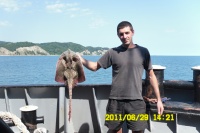 PositionFrom / ToVessel nameVessel typeDWTMEBHPFlagShipownerCrewingOrdinary Seaman06.04.2012-08.11.2012DON BASSMulti-Purpose Vessel9514Skoda6300 kwtSaint Kitts and NeviLucky Constellation Ltd.Euro BulkAble Seaman18.03.2011-22.11.2011PERSEYDry Cargo3220SKL1760ComorosTrans Shipping Ltd.SVS ManagementAble Seaman18.01.2010-19.10.2010PERSEYDry Cargo3220SKL1760ComorosTrans Shipping Ltd.SVS Management